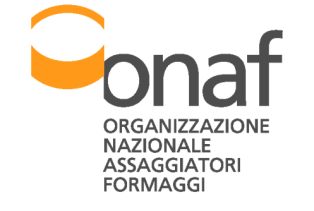 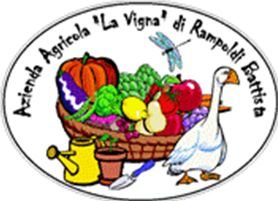 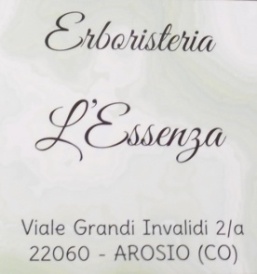 Agriturismo La VignaVia Monte Bianco 9  - Lomazzo –Mercoledì 2 marzo 2016 alle ore 20.30Paste filate  e TisaneImmagini della produzione di formaggi a  pasta filataValutazione sensoriale con scheda descrittiva ONAFdi 4 formaggi a pasta filata, a latte crudo:Mozzarella di Bufala  Campana DOP - CampaniaVastedda della Valle del Belice DOP - Sicilia Provolone Valpadana DOP – LombardiaRagusano  DOP - Sicilia°°°°°°°°°°°°°°°°°°°°°°°Tisane: Infusi  e Decotti Dott.ssa Monica Bertapelle,esperta in erboristeria,ci conduce alla scoperta delle proprietà benefiche delle erbe e le loro parti Tarassaco & Lavanda – depurativaFinocchio & Anice – digestivaTiglio & Lavanda – rilassante°°°°°°°°°°°°°°°°°°°°°°°Abbinamenti Formaggi & Tisane°°°°°°°°°°°°°°°°°°°°°°°Le golosità dello Chef: primo piatto , dolce,  vino, acqua, caffè°°°°°°°°°°°°°°°°°°°°°°° Totale € 25°°°°°°°°°°°°°°°°°°°°°°°E’ richiesta la prenotazione entro il   26 febbraio 2016a Simonetta Cortella  -  3394397971 – cort.simona@virgilio.it